Breadalbane Academy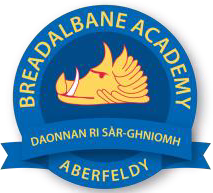 National Qualifications - Course and Assessment Overview 2021 / 2022SUBJECT: SRUS													LEVEL: National 5Term 1August - OctoberTerm 1August - OctoberTerm 2October - DecemberTerm 2October - DecemberTerm 3January - MarchTerm 3January - MarchTerm 4 April - MayCourse ContentType of Assessment /Completion DateCourse ContentType of Assessment /Completion DateCourse ContentType of Assessment /Completion DateFinal Assessment Composition and DateDaily Duties- Outcome 1Assist with setting-up, dismantling and storing equipment.Daily Duties- Outcome 2Maintain facility areas in a supervised role.Daily Duties- Outcome 3Assist with and respond to client needs.Employment in Sport and Recreation- Outcome 1Identify career pathways and relevant skills, qualifications and experience required to progress into employment in the sport and recreation industry.Employment in Sport and Recreation- Outcome 2Map and review personal skills, qualifications and experience against identified career options in the sport and recreation industry.Employment in Sport and Recreation- Outcome 3Develop a personal career action plan based on experience in sport and recreation.Assist with delivery of activity- Outcome 1Collect relevant information, carry out a risk assessment and produce a plan for a component of an activity session for both a group and for one client, with the person responsible.Practical and PaperworkAugustPractical and PaperworkAugustPractical and PaperworkAugustPaperworkSeptemberPaperworkSeptemberPaperworkSeptemberPaperworkOctoberAssist with Delivery of Activity- Outcome 2Deliver the component of the activity sessions with the person responsible.Assist with Delivery of Activity- Outcome 3Carry out emergency procedures in an activity session environment with the person responsible.Assist with Delivery of Activity- Outcome 4Develop a personal action plan in relation to the activity sessions with the person responsible.Assist with Fitness Programming- Outcome 1Develop a physical training plan for an agreed client with the person responsible.Assist with Fitness Programming- Outcome 2Monitor the physical training plan and modify it, as required, with the person responsible.Assist with Fitness Programming- Outcome 3Review the physical training plan with the person responsible and modify it as required for future use.PracticalDecemberPractical and PaperworkDecemberPaperwork DecemberPractical and PaperworkOctoberPractical and PaperworkNovemberPractical and PaperworkDecemberUniformed Services Intro- Outcome 1Investigate a range of uniformed and emergency services.Uniformed Services Intro- Outcome 2Investigate career opportunities in the uniformed and emergency services.Uniformed Services Intro- Outcome 3Participate in practical activities in an allocated role in a specific service environment.Uniformed Services Intro- Outcome 4Review and evaluate own performance in specified employability skills.Health & Safety- Outcome 1Explain why it is important to maintain personal wellbeing and a healthy lifestyle for those working in the uniformed and emergency services.Health & Safety- Outcome 2Participate in physical fitness activities that promote improvements in the components of fitness required in the uniformed and emergency services.Health & Safety- Outcome 3Carry out a basic risk assessment in a specific service environment.Health & Safety- Outcome 4Contribute to the management of an unexpected situation in a uniformed and emergency services environment.Engaging with the Community- Outcome 1Investigate diversity within a local community and explain its relevance to the uniformed and emergency services.Engaging with the Community- Outcome 2Investigate an issue of concern to the local community which is relevant to one of these services.Engaging with the Community- Outcome 3Interview a member of the local community about an issue.Engaging with the Community- Outcome 4Explain how to manage a confrontational situation.Working in Team- Outcome 1Investigate the nature and importance of team-working in the uniformed and emergency services.Working in Team- Outcome 2Contribute to a plan for a team task to a given brief, in a service environment.Working in Team- Outcome 3Contribute to the specified team task.Working in Team- Outcome 4Review and evaluate own contribution to team-working on completion of the task.PaperworkJanuaryPaperworkJanuaryPractical &PaperworkJanuaryPaperworkJanuary-MarchPaperworkJanuaryPractical &PaperworkJanuaryPaperworkJanuaryPractical &PaperworkJanuaryPaperworkFebruaryPaperworkFebruaryPaperworkMarchPaperworkMarchPaperworkJanuaryPractical &PaperworkFebruaryPractical &PaperworkFebruaryPaperworkFebruary